Проект внесения изменений в проект планировки и межевания на застроенную территорию в кадастровом квартале 41:05:0101002 Елизовского городского поселенияОбразование земельного участка для ведения огородничества площадью 100 кв.м, расположенного по адресу: Камчатский край, Елизовский район,                                 г. Елизово, ул. Лазо, путем раздела земельного участка муниципальной собственности с кадастровым номером 41:05:0101002:3781.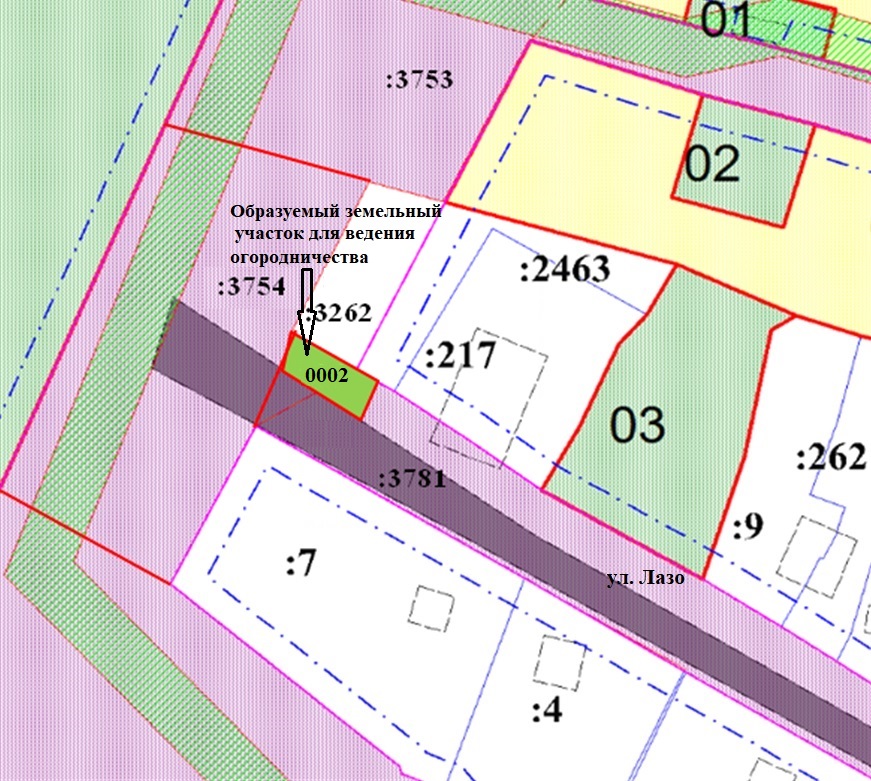 Геодезические данные образуемого земельного участка для ведения огородничества с условным номером 0002 приложения Д: Геодезические данные сохраняемого исходного земельного участка с кадастровым номером 41:05:0101002:3781: Номер точкиXY1578747,121393332,332578753,261393334,613578746,881393345,664578745,231393348,525578739,641393345,48S = 100 кв. м.Номер точкиXY1578747,121393332,332578739,641393345,483578745,231393348,524578743,21393352,035578735,121393364,26578726,151393376,777578710,731393403,998578702,531393417,229578696,531393426,6510578683,281393446,7811578664,961393473,1912578663,971393474,3213578656,631393488,1814578656,141393488,0715578655,51393491,0416578645,261393516,5217578638,191393539,8318578632,791393567,4919578625,011393608,7720578624,161393612,8121578620,151393634,9222578616,921393653,7123578613,031393673,8724578613,551393673,9725578608,111393697,4926578602,131393722,1127578598,441393738,6628578587,151393735,9629578592,671393703,6630578596,871393679,8631578603,211393645,8832578610,181393608,5333578610,961393602,6634578612,951393587,7935578614,931393572,9236578616,241393552,4837578619,121393535,0238578627,241393520,8139578646,221393482,1640578647,811393482,5341578659,861393459,3742578675,171393434,3743578694,651393401,1144578710,821393374,0145578729,671393341,7246578737,281393328,68S = 6391 кв.м.